Разработка урока информатики в 10 классе учитель Шевченко О.ВТема урока:          " Перевод чисел в позиционных системах счисления  " Цели:Образовательные: Научить уч-ся переводить числа в позиционных системах счисления.Воспитательные:  развивать у учащихся стремление к активной познавательной деятельности; развивать умение работать самостоятельно и формировать навыки исследовательской деятельности.Развивающие:воспитывать информационную культуру учащихся.Тип урока: объяснение нового материала с выполнением самостоятельной работы.Методы: словесный (рассказ), наглядный, диалогический, самостоятельная работа.Основные понятия: Двоичная, десятеричная, восьмеричная, шестнадцатеричная системы счисления.Оборудование: компьютерный класс, интерактивная доска, проектор, презентация Ход урокаІ. Организационный момент:Приветствие класса, контроль отсутствующих, пояснение плана урока.II. Актуализация знаний1. Что такое системы счисления?2. Какие системы счисления относятся к непозиционным СС?3. Какие системы счисления относятся к позиционным СС?III. Теоретический материал урока:Перевод чисел в десятичную систему счисления:Преобразовать числа, прдеставленные в двочной, восьмеричной и шестнадцатеричной системах счисления, в десятичнуб выполнить легко. Для этого достаточно записать число в развернутой форме и вычислить его значение.Перевод числа из двоичной системы в десятичную. Возьмем любое двочное число, например 11,012. Запишем его в развернутой форме и произведем вычисления:11,012 = 1*21+1*20+0*2-1+1*2-2 =2+1+0+0,25 = 3,251011,012 = 3,2510Перевод числа из восьмеричной системы в десятичную. Возьмем любое восьмеричное число, например 17,48. Запишем его в развернутой форме и произведем вычисления:17,48 = 1*81+7*80+4*8-1=8+7+0,5=15,51017,48 =  15,510Перевод числа из шестнадцатеричной системы в десятичную. Возьмем любое шестнадцатеричное число, например 51С16. Запишем его в развернутой форме и произведем вычисление:51С16 =5-162+1*161+12*160=1280+16+12=13081051С16 =130810Перевод чисел из десятичной системы в двоичную, восьмеричную и шестнадцатеричную.Перевод  чисел из десятичной системы в двоичную, восьмеричную и шестнадцатеричную более сложен и может осуществляться различными способами.Алгоритм перевода целого числа.Десятичное число делится на основание системы, полученное частное снова делится с остатком. Так продолжается до тех пор, пока частное не станет меньше делителя.Полученные остатки записываются в обратной последовательности.Пример перевода числа 125 в двоичную, восьмеричную и шестнадцатеричную системы:12510 =11111012                                                                         12510 = 1758                         12510 = 7D16Отсюда следует: 12510=11111012 =   1758 = 7D16. Не забывайте6 что 1310= D16.Алгоритм перевода десятичной дроби.Десятичная дробь последовательно умножается на основание системы, а получаемая дробная часть снова умножается на основание системы. Так продолжается до тех пор, пока не получится нулевая дробная часть или не будет достигнута требуемая точность вычислений.Полученные целые части произведения записываются в прямой последовательности.Вертикальная черта отделяет целые части от дробных частей.0,12510 = 0,0012 , 0,12510 = 0,18,  0,12510  = 0,216Отсюда    0,12510 = 0,0012 = 0,18 = 0,216Перевод целых чисел из двоичной системы счисления в восьмеричную и шестнадцеричную.Чтобы перевести целое двоичное число в восьмеричное, необходимо его разбить по три цифры справа  налево, а затем преобразовать каждую группу в восьмеричную цифру. Если в последней, левой группе окажется меньше трех цифр, то необходимо ее дополнить слева нулями.Пример перевода двоичного числа 1011112 в восьмеричное:                     1*22+0*21+1*20 1*22+1*21+1*20            1011112                           5                                       7                                     578Для быстрого перевода можно воспользоваться таблицей преобразования двочных групп по три цифры в восьмеричные цифры.Таблица соответствия двочных групп по три цифры в восьмеричные цифры:Чтобы перевести целое двоичное число в шестнадцатеричное, необходимо его разбить по четыре цифры, справа налево, а затем преобразовать каждую группу в шестнадцатеричную цифру. Если в последней, левой группе окажется меньше трех цифр, то необходимо ее дополнить слева нулями.Пример перевода двочного числа 1011112 в шестнадцатеричное:                     0*23+0*22+1*21+0*20 1*23+1*22+1*21+1*20            1011112                                 2                                                 F                                           2F16Для быстрого перевода можно воспользоваться таблицей преобразования двочных групп по четыре цифры в восьмеричные цифры.Таблица целых чисел из восьмеричной и шестнадцатеричной систем счисления в двоичную: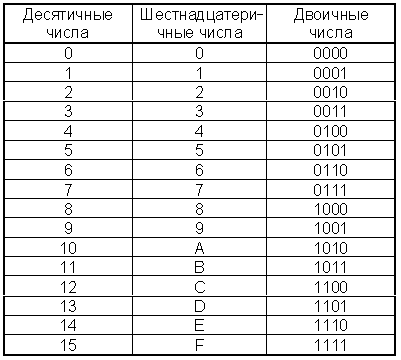 Перевод целых чисел из восьмеричной и шестнадцатеричной систем сичсления в двочную.Чтобы перевести целые числа восьмеричной и шестнадцатеричной систем счисления в двоичную, необходимо цифры числа преобразовать в группы двочных цифр. Для перевода из восьмеричной системы в двоичную каждую цифру числа надо преобразовать в группу их трех двочных цифр, а при преобразовании шестнадцатеричного числа – в группу из четырех цифр.Пример перевода числа 127 из восьмеричной и шестнадцатеричной системы в двоичную:1278= 001 010 111=10101112                              7        2         712716 = 0001 0010  0111= 1001001112                      1              2             7IV. Практикум  на стр 15-16V. Закрепление пройденной темы:1. Назовите преимущества и недостатки двочной системы счисления по сравнению с десятичной.2. Как удобнее всего произвести перевод числа из двоичной системы в восьмеричную /шестнадцатеричную/ и обратно?3. В чем отличие перевода из одной системы счисления в другую десятичной дроби и целого числа?VI. Домашнее задание: стр 12- 16